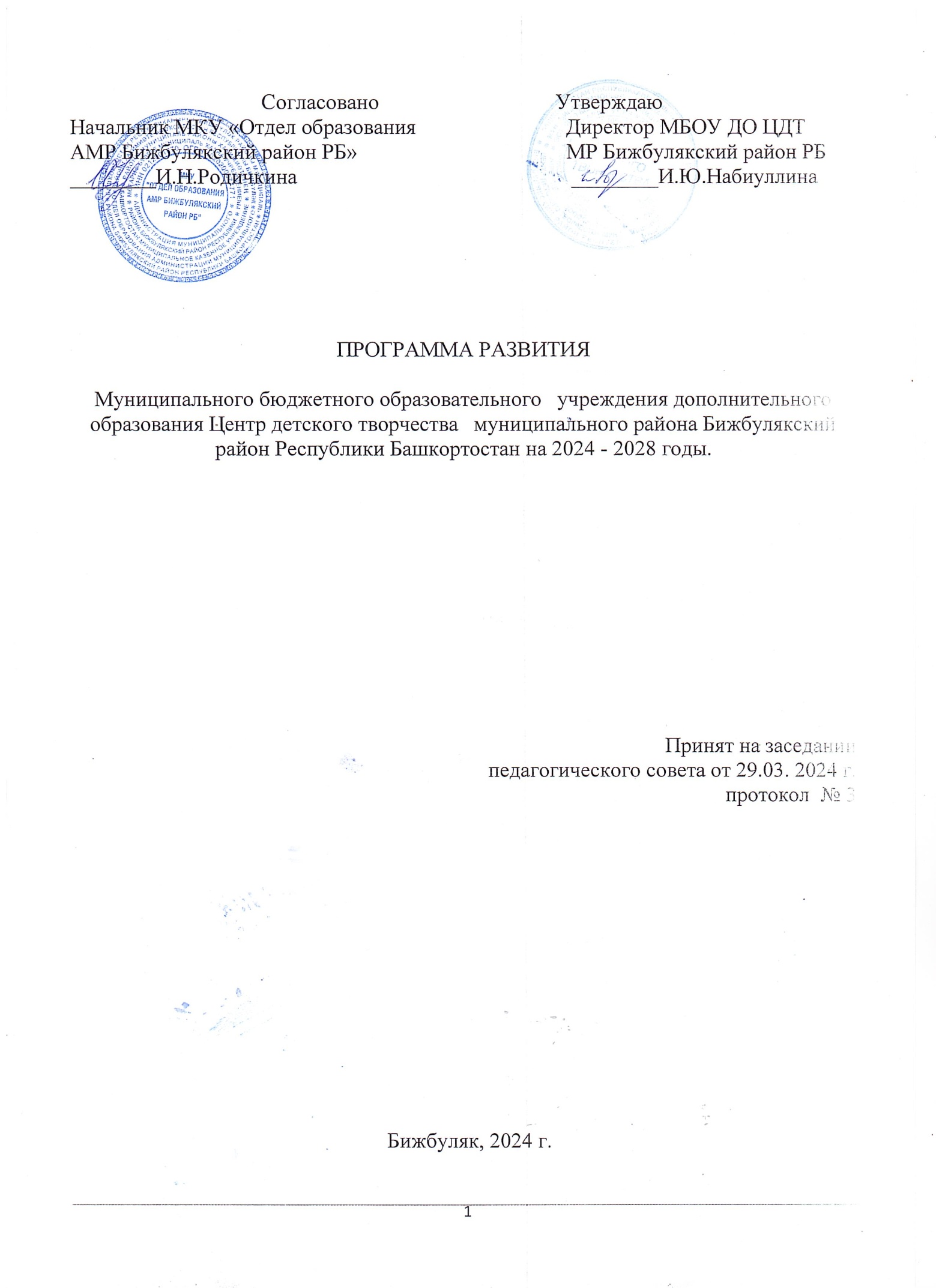 Содержание программы Паспорт Программы
1. Информационно-аналитическая справка о деятельностиМБОУ ДО ЦДТ МР Бижбулякский район РБ.Общая информация1. Общие сведения об учреждении (Табл.1) Тип учреждения - учреждение дополнительного образования. Вид учреждения - центр. Организационно-правовая форма - муниципальное бюджетное образовательное учреждение.Муниципальное бюджетное образовательное  учреждение дополнительного образования  Центр детского творчества  муниципального района Бижбулякский  район Республики Башкортостан основан 22 сентября  2010 года путем ликвидации МОБУ ДОД ЦДТ и ДЮСШ.  Организация развивается стабильно, постоянно совершенствуясь и повышая свои результаты.Осуществление деятельности в режиме непрерывного развития позволило добиться следующих результатов:- создана нормативно-правовая и организационно-методическая база учреждения;- обновлены программно-методические материалы;- отработаны и конкретизированы требования к дополнительным общеобразовательным программам;- обобщается и пропагандируется опыт  работы педагогов МБОУ ДО ЦДТ на районном, республиканском, всероссийском  уровне;- отредактирован Устав и локальные акты в соответствии с требованиями, опытом работы, изменяющимися социальными условиями;Центр является многопрофильным образовательным учреждением дополнительного образования, реализующим дополнительные общеразвивающие программы, направленные на: - развитие творческих способностей учащихся, формирование основы для осознанного выбора и получения ими профессионального образования, адаптации личности к жизни в обществе; - формирование потребностей учащихся к саморазвитию, приобщение их к научно-техническому, спортивному, декоративно-прикладному и художественному творчеству, туристско-краеведческой  деятельности; - гражданское и патриотическое воспитание; - формирование здорового образа жизни. Учреждение координирует деятельность и оказывает методическую и практическую помощь педагогическим коллективам других образовательных учреждений, организации мероприятий по направлениям Центра, досуга и внеурочной деятельности. К деятельности Центра активно привлекаются заинтересованные участники образовательного процесса: дети, родители, физические и юридические лица, что значительно улучшило организацию государственно-общественного управления. В Центре создан Совет учреждения, деятельность которого, исходя из требований окружающего социума, требуется поставить на новую ступень развития социальные взаимоотношения.2. Режим функционирования МБОУ ДО ЦДТ МР Бижбулякский район РБ.МБОУ ДО ЦДТ МР Бижбулякский район РБ строит свою деятельность исходя из плана его работы и финансируется из муниципального бюджета. Финансовая деятельность осуществляется муниципальным учреждением «Централизованная бухгалтерия по обслуживанию МОУ». Муниципальное бюджетное образовательное учреждение дополнительного образования Центр детского  творчества МР Бижбулякский район РБ  работает в режиме шестидневной  недели. Расписание занятий творческих объединений составляется в соответствии с нормами СанПиН 2.4.4.1251-03 «Санитарно-эпидемиологические требования к учреждениям дополнительного образования детей (внешкольные учреждения)». Для наиболее благоприятного режима труда и отдыха детей учитываются возрастные и психологические особенности детей, пожелания родителей. В субботу проводятся занятия и воспитательные мероприятия  с детьми.Учреждение организует работу с детьми в течение всего календарного года. В летнее каникулярное время на базе Центра открывается в установленном порядке детская площадка. Программа является комплексной, так как включает в себя разноплановую деятельность и объединяет различные направления оздоровления, отдыха, воспитания и обучения детей .3. Материально-техническое обеспечение образовательного процесса (на 2024 г.).Учебно-материальная база соответствует требованиям учебных планов и программ на 92%. Учебные кабинеты оснащены учебно-наглядными пособиями, техническими средствами обучения, дидактическими материалами. Уровень оснащенности учебных кабинетов учебно-наглядными пособиями, техническими средствами обучения, дидактическими материалами соответствует  образовательной деятельности учреждения и по возможности пополняется в течение всего учебного года.Табл.- 2. Количество учебных кабинетовОбщая площадь основного здания составляет – 26469, 3 квадратных метров. Общая занимаемая площадь– 1480  квадратных метров. Для организации и проведения учебных занятий, мероприятий широко используются технические средстваИз технических средств оборудования в МБОУ ДО ЦДТ   имеется:1.        Компьютер -  4 шт.2.        Принтер - 1 шт.3.        Принтер, сканер, копир три в одном – 2 шт.4.        Музыкальный центр  – 2 шт.5.        Телефакс – 1 шт.6.        Ноутбуки – 10  шт.7.Проектор- 3 шт.8. Синтезатор- 1 шт.4. Организация  образовательно-воспитательного  процесса.Воспитательно-образовательный процесс в учреждении направлен на личностно-ориентированное обучение и деятельностный подход, которые предполагают: - ориентацию детей на личные интересы, запросы, способности и свободный выбор ребенком видов деятельности; -возможность самоопределения смены деятельности по желанию ребенка, самореализацию; -многообразие практико-ориентированных видов деятельности, удовлетворяющих самые разнообразные потребности ребенка; -непрерывность дополнительного образования и вариативность; -добровольность выбора направлений форм деятельности, времени и темпа освоения программ, инициативность всех участников; - отсутствие жесткой регламентации и результата (стандарта); -направленность на развитие творческих способностей обучающихся, их познавательных интересов; -создание условия для получения образовательных дополнительных услуг всеми детьми независимо от их возраста, уровня развития социального, материального положения, здоровья; -единство обучения, воспитания и развития в сотрудничестве с другими образовательными учреждениями и социальными партнерами. Педагогическая практика показывает, что реализация выше перечисленных требований по отношению к каждому учащемуся  учит ребенка принятию ответственных решений, повышают его социальный статус и самооценку.5. Основные показатели деятельности организации.Деятельность и развитие организации основывается на принципах демократии, гуманизма, общедоступности, приоритета общечеловеческих ценностей, жизни и здоровья человека, гражданственности, свободного развития личности, автономности и светского характера образования.Основная цель развития дополнительного образования в МБОУ ДО ЦДТ –формирование гармонично-развитой, социально-адаптированной, конкурентоспособной личности в условиях МБОУ ДО ЦДТ. Многопрофильность организации, реализация нескольких образовательных областей обеспечивает доступность  образовательных услуг и вариативность образовательного процесса. Это обеспечивает высокую сохранность детского контингента.Таблица 2. Показатели сохранности контингента учащихся.Все используемые в работе МБОУ ДО  ЦДТ  программы способствуют формированию ключевых и предметных компетенций, допрофессиональных умений и навыков, активной гражданской и социальной позиции, конкурентоспособности обучающихся.Объединения ведут комплексное и развивающее обучение обучающихся, решают задачи формирования целостной культуры через подачу знаний по разным областям, развитие творческих способностей и задатков обучающихся.Образовательный процесс осуществляется в соответствии с психофизиологическими особенностями обучающихся и санитарно-гигиеническими нормами.Высокий уровень качества знаний, умений и навыков по предметам, значительные творческие достижения обучающихся при участии в конкурсах, фестивалях обеспечивается использованием современных педагогических технологий обучения и воспитания: развивающее обучение, проблемное обучение, технологии дифференциации и индивидуализации обучения, тренинговые технологии, технология сотрудничества, игровые технологии, методики КТД, технология мастерских, технология развития критического мышления, здоровьесберегающие технологии.Решая образовательные и воспитательные задачи, каждый педагог ориентирует свою деятельность на формирование потребностей и мотивов к систематическим занятиям по данному курсу, воспитание гуманистических отношений, моральных и волевых качеств, формирование активной гражданской и социальной позиции, конкурентоспособной личности. Обчающиеся учатся способам творческого применения полученных знаний, умений и навыков в повседневной жизни.Обчащиеся, занимающиеся в объединениях МБОУ ДО ЦДТ  добиваются значительных результатов на районном, республиканском уровне.Таблица 3.Банк  одаренных учащихся МБОУ ДО ЦДТ  2022-2023 г. г.                                           6. Анализ работы педагогического коллектива.МБОУ ДО ЦДТ МР Бижбулякский район РБ за 2022-2023 учебный год.Профессия педагога одна из важнейших в современном мире. От его усилий зависит будущее человеческой цивилизации. Профессиональный педагог – это единственный человек, который большую часть своего времени занимается воспитанием и обучением детей.В 2022 учебном году педагогический коллектив работал по утверждённым планам на -2022 и 2022 – 2023 учебные года. Перед коллективом стоит 2021 главная цель: обеспечить качество дополнительного образования на уровне социального общества, государства. Поэтому первое полугодие 2022 года коллектив работал по методической теме: «Повышение качества дополнительного образования через развитие компетенций личности педагога и обучающихся в условиях внедрения системы персонифицированного финансирования», второе полугодие коллектив начал работу по методической теме: «Совершенствование качества дополнительного образования, обновления содержания и педагогических технологий в условиях реализации  Федерального проекта «Успех каждого ребенка». Для решения данной методической темы поставлена цель обеспечения  доступных для каждого и качественных условий для воспитания гармонично развитой и социально ответственной личности, формирование эффективной системы выявления, поддержки и развития способностей и талантов у детей и молодежи, решаются задачи:  обновление содержания и методов дополнительного образования детей; развитие кадрового потенциала и модернизация инфраструктуры системы МБОУ ДО Центр Детского Творчества; создание  оптимальных  организационно-педагогических  условий, способствующих  становлению  и  развитию  гармонично развитой и социально ответственной личности; обеспечение доступности дополнительного образования с учетом региональных особенностей, соответствующего запросам, уровню подготовки и способностям детей с различными образовательными возможностями и потребностями; обеспечение информационной открытости реализуемых образовательных программ;проектирование дополнительных общеобразовательных общеразвивающих программ – модульных, адаптированных, дистанционных, разноуровневых; выявление и распространение лучших практик дополнительного образования.Для решения поставленной цели и задач в учреждении были обеспечены определённые условия:Материально- технические, программно – методические, кадровые.Также для выполнения поставленных цели и задач в учреждении были проведены следующие организационные мероприятия:1. Заключены договоры о сотрудничестве и творческих контактах с МОБУ СОШ с. Кенгер – Менеуз, МОБУ СОШ  им. Ф.Карима с.Аитово2. Разработаны в соответствии с требованиями современного законодательства локальные акты: 3. Укомплектованы учебные группы.4. Организован учебный процесс, который в течение учебного года регламентировался учебным планом и расписанием занятий. Учебный план учитывал особенности и возможности образовательного учреждения, то есть отражал образовательную концепцию учреждения, учитывал социальный заказ детей и их родителей (законных представителей), определял все составляющие учебного процесса: направленность, название программ, количество учебных часов по годам обучения, сроки реализации программ, часовую нагрузку на каждую учебную  группу, недельную часовую нагрузкуна каждого педагога дополнительного образования. Расписание учебных занятий было составлено с учётом целесообразности организации учебно – воспитательного процесса, создания необходимых санитарно – гигиенических условий для обучающихся разных возрастных групп. Максимальный объем учебной нагрузки обучающихся соответствовал максимально допустимому количеству часов с учётом шестидневной учебной недели в соотвествии с СанПиНом.5. Организована работа творческих объединений по запросам детей и их родителей.Программное – методическое обеспечение образовательного процессаВ 2022-2023  году задача развития содержания образования, методов обучения и качества дополнительного образования решалась через: реализацию долгосрочных дополнительных общеобразовательных общеразвивающих программ различной направленности для обучающихся разного возраста;- разработку и реализацию вариативных дополнительных общеобразовательных общеразвивающих программ, в том числе упор сделан на реализацию модульных, разноуровневых программ, идёт работа над внедрением конвергентных программ;- внедрение в образовательный процесс инновационных педагогических технологий, эффективных методов обучения, в том числе, проектной деятельности.Основные направленности Центра:- художественная;- социально – гуманитарная;- техническая;- туристско – краеведческая;- физкультурно – спортивнаяПо данным направленностям на конец года реализовывалось 26 дополнительных общеобразовательных общеразвивающих программ, по которым функционировало 26 объединений в 42 группах:1 года обучения - 16 программ2 года обучения - 6 программ3 года обучения – 4 программыАнализ основных  направлений образовательной деятельности МБОУ ДО ЦДТ МР Бижбулякский район представляет собой современную систему дополнительного образования детей района, ведущих свою деятельность на базе ЦДТ, МОБУ СОШ с. Кош Елга, ООШ с. Кунакулово.Следует отметить, что по прежнему наиболее массовым в Центре является художественная направленность - 26 групп, технической направленности - 7, туристско - краеведческой направленности – 3, физкультурно – спортивной  направленности – 4, социально – гуманитарной направленности – 2.Педагогическим коллективом практикуется взаимопосещение занятий, всего посещено 97 занятий, проведено 15 открытых занятий на различные темы.Проведено педсоветов – 4 педсовета: «Организация форм эффективного взаимодействия «педагог – обучающийся» и «педагог – педагог»; «Основные критерии профессионализма педагогов. Теоритические аспекты проблемы развития способности педагога к самоанализу и саморазвитию»; «Итоги 2021 – 2022 учебного года. Задачи на новый учебный год»; «Методическая компетентность как важный элемент профессиональной компетентности педагога дополнительного образования».Заседаний МО – 5: «Воспитательная функция Центра в современных условиях дополнительного образования», «Круглый стол «самообразование педагога как необходимое условие профессиональной деятельности», «Подведение итогов методической работы за год. Итоги образовательных достижений обучающихся», «Основные направления работы с обучающимися по патриотическому и социально- нравственному воспитанию в объединениях дополнительного образования», «Конвергентный подход в разработке дополнительной общеобразовательной программы».Проведен 1 районный семинар по разработке дополнительных программ.В год два раза проводится аттестация обучающихся: промежуточная и итоговая, которая тщательно анализируется и составляется аналитическая справка. Также два раза в год проверяется прохождение программы, по результатам которой также составляется аналитическая справка.Воспитательная работа ведётся параллельно с образовательным процессом и соответствует требованиям времени. Помимо основной работы проводились мероприятия по Году культурного наследия, Году модернизации профессионального образования. Также проводятся различные акции, развлечения, воспитательные мероприятия, тематические субботы, районные конкурсы и муниципальные этапы Всероссийских конкурсов. МБОУ ДО ЦДТ за 2022 год проведено 3 муниципальных этапа Всероссийских конкурсов, 12 муниципальных конкурсов и 3 интернет – конкурса. Мероприятия делятся на два вида: общецентровские и внутри объединений. Вся работа освещается на странице в социальной сети ВК. Учреждением разработаны и приняты Программа воспитания и Программа наставничества.Педагоги и методисты принимают участие в различных конкурсах по своей деятельности: «Республиканский конкурс по выявлению лучших практик дополнительного образования детей по РБ», (Васильева А.В., Леонтьева В.А.),  «Сердце отдаю детям» (Васильева А.В., Михайлова О.Ю.), Всероссийский конкурс «Сборник педагогических знаний»(1м – Кузгунова М.А.), Всероссийский конкурс «Флагманы дополнительного образования» (Карпова О.Г., Васильева А.В., Кузгунова М.А., Сабитова И.Р., Никитина З.Г.), муниципальный этап республиканского конкурса  «Её величество – электричество» (1 место, Михайлова О.Ю., Кузгунова М.А.)7. Анализ работы с родителями.Родители - главные социальные заказчики на образовательные услуги школы. Большое значение мы придаем «обратной связи» с родителями, пытаемся совместно найти эффективные способы решения проблем в воспитании детей. Работа с родителями строится на принципах сотрудничества и приобщения родителей к педагогической деятельности. Основными направлениями в работе с родителями являются опора на положительный опыт родителей, повышение приоритетов семьи и семейных традиций у всех субъектов образовательной деятельности.таблица  4. Основные направления работы с родителямиТаким образом, в качестве позитивных аспектов развития деятельности МБОУ ДО ЦДТ, можно выделить:-сформированность сплоченного творческого педагогического коллектива единомышленников, стремящихся к достижению профессиональных и личностных высот, поддержке высокого статуса учреждения; непрерывное развитие сети детских объединений, обеспечивающих удовлетворение разнообразных интересов и потребностей обучающихся и родителей (законных представителей); -значительный уровень теоретической, методической и практической подготовки педагогов в планировании, организации и анализе воспитательной работы в системе дополнительного образования; -опыт организации и ведения проектной и научно-исследовательской деятельности обучающихся; -доброжелательный микроклимат организации, позитивную эмоционально-психологическую атмосферу;-ведение целенаправленной работы по формированию информационно-методического банка в области воспитания и образования обучающихся, включающего психолого-педагогическую, методическую, информационно-справочную литературу, материалы периодической печати, творческие разработки педагогов;-формирование системы по привлечению дополнительных средств на развитие материально-технической базы учреждения с целью повышения качества и результативности образовательного процесса.Вышеперечисленные аспекты являются позитивными предпосылками для дальнейшего развития деятельности МБОУ ДО ЦДТ .Этому способствуют следующие результаты:-повышение спроса на образовательные услуги МБОУ ДО ЦДТ среди обучающихся и родителей ( стабильный процент сохранности детского контингента, создание новых объединений); -формирование внешнего имиджа учреждения, как  творческого содружества обучающихся и взрослых;- усиление профессионально-личностной активности педагогов; -увеличение количества участников и призеров республиканских и всероссийских мероприятий.8. Проблемы.Для формирования гармонично-развитой, социально-адаптированной, конкурентоспособной личности, прежде всего, необходимо иметь модель такой личности. В настоящее время в МБОУ ДО ЦДТ  не разработана такая модель. Таким образом, можно сформулировать проблему: отсутствие модели гармонично-развитой, социально-адаптированной, конкурентоспособной личности.Для решения данной проблемы, первая задача Программы развития формулируется следующим образом:- создать модель  гармонично-развитой, социально-адаптированной, конкурентоспособной личности.Формирование ключевых и предметных компетенций, а так же допрофессиональных умений, способствующих формированию гармонично-развитой, социально-адаптированной, конкурентоспособности личности,  реализуется в учреждении дополнительного образования  через реализацию общеобразовательных программ. В то же время анализ деятельности МБОУ ДО ЦДТ  показывает недостаточно высокое качество образовательных  программ.Необходимо  активное включение  МБОУ ДО ЦДТ в деятельность ОУ района. Однако в настоящее время в МБОУ ДО ЦДТ отсутствует достаточное количество программ, соответствующих новым требованиям. Поэтому существует необходимость поставить в Программе развития МБО ДО ЦДТ следующую приоритетную задачу:- разработать программы, соответствующие требованиям и способствующие формированию гармонично-развитой, социально-адаптированной, конкурентоспособной личности в условиях МБОУ ДО ЦДТ.Создание условий для развития гармонично-развитой, социально-адаптированной, конкурентоспособной личности, готовой к социальному и профессиональному самоопределению, предполагает изменение содержания образования, образовательных технологий в соответствии с требованиями современного общества. На современном этапе развития системы образования особое место отводится проектным и информационно-коммуникационным технологиям. Однако, как показывает анализ использования педагогами МБОУ ДО ЦДТ инновационных технологий, проектные и информационно-коммуникационные методы использует небольшая часть педагогов. Отсюда можно сформулировать проблему: недостаточно высокий процент педагогов, использующих в образовательном процессе проектные, информационно-коммуникационные и другие инновационные технологии, повышающие качество и результативность образовательного процесса.Для решения этой проблемы, следующая задача Программы развития формулируется следующим образом:- обеспечить повышение качества и результативности образовательного процесса через использование проектных, информационно-коммуникационных и других инновационных  технологий.В осуществлении в МБОУ ДО ЦДТ инновационной деятельности важное значение имеет кадровый ресурс учреждения. За последние 3 года кадровый состав МБОУ ДО ЦДТ существенно не изменился. В связи с чем возникает проблема недостаточной готовности педагогических кадров к осуществлению инновационной деятельности, недостаточный уровень профессиональной компетентности в тех сферах, в которых предстоит преобразование образовательного процесса.На решение этой проблемы направлена следующая задача Программы развития МБОУ ДО ЦДТ:- подготовить педагогические кадры к использованию инновационных педагогических технологий.Создание условий для формирования и развития   гармонично-развитой, социально-адаптированной, конкурентоспособной личности, предполагает наличие материально-технической базы,  соответствующей современным требованиям. В настоящее время материально-техническая база МБОУ ДО ЦДТ требует улучшения и модернизации.На решение этой проблемы направлена задача Программы развития МБОУ ДО ЦДТ:- модернизировать и пополнить материально-техническую базу МБОУ ДО ЦДТ , создать необходимые материально-технические условия.Таким образом, проблемно-ориентированный анализ позволяет сделать вывод, что кадровый потенциал, накопленный опыт, материально-технические условия позволяют обеспечить проектирование образовательной среды МБОУ ДО ЦДТ , направленной на формирование гармонично-развитой, социально-адаптированной, конкурентоспособной личности.9. Концептуальное обоснование развития образовательной среды.Выбор темы Программы развития МБОУ ДО ЦДТ «Формирование гармонично-развитой, социально-адаптированной, конкурентоспособной личности в условиях УДОД» соответствует ведущим тенденциям развития образования Российской федерации и Республики Башкортостан, обусловлен необходимостью решения обозначенных противоречий, проблем и перспективных направления развития МБОУ ДО ЦДТ. Поставленные в Программе развития задачи предполагается достичь с помощью проектной деятельности.Проектная деятельность, проектирование «по самому общему определению есть идеальное промысливание и практическое воплощение того, что возможно, и того, что должно быть». Проектная деятельность в широком смысле этого слова – это новое мировоззрение, когда мир перестает восприниматься как независящее от человека разворачивание неких закономерностей. Проектная деятельность позволяет видеть современный мир как совокупность реализованных и разворачивающихся проектов, авторами и реализаторами которых являются конкретные люди, сумевшие что-то захотеть, сумевшие сплотить вокруг себя группу единомышленников, сумевшие перевести свои мечты в проектный план и реализовать его.Мы рассматриваем проектную деятельность как существеннейший ресурс в организации эффективного процесса обучения и воспитания.Проектная деятельность, метод проектов ляжет не только в основу проектирования образовательной системы, но и станет одной из ведущих технологий в ходе ее реализации.Социальный проект – это программа реальных действий, в основе которых лежит актуальная социальная проблема, требующая разрешения. Ее реализация будет способствовать улучшению социальной ситуации в конкретном социуме. Это один из способов участия в общественной жизни путем практического решения насущных социальных задач.Педагогический проект – это разработанные система и структура действий педагога для реализации конкретной педагогической задачи с уточнением роли и места каждого действия, времени осуществления этих действий, их участников и условий, необходимых для эффективности всей систем действий.В основе программы развития заложено формирование гармонично-развитой, социально-адаптированной, конкурентоспособной личности, что включает в себя как субъектное развития ребенка , так и личностное становление.Изменение организации образовательного процесса МБОУ ДО ЦДТ предполагает наличие трех компонентов: изменения в ценностях образования, в системе управления, в содержании образования.
10. Стратегия перехода к новому состоянию образовательной среды. Сроки реализации Программы развития.2024 год - разработка Программы развития, концепции образовательной системы МБОУ ДО ЦДТ, создание организационно-педагогических и нормативно-правовых условий формирования гармонично-развитой, социально-адаптированной, конкурентоспособной личности. Определение приоритетных направлений развития, подготовка условий для осуществления инновационной и экспериментальной деятельности, направленной на формирование гармонично-развитой, социально-адаптированной, конкурентоспособной личности, исследование мнения педагогов, обучающихся и родителей  (законных представителей) по удовлетворенности процессом образования в МБОУ ДО ЦДТ ,создание модели   гармонично-развитой, социально-адаптированной, конкурентоспособной личности.2025 - 2026 гг. - повышение квалификации педагогов, обучение инновационным технологиям.2027 год – создание авторских программ, создание базы общеобразовательных программ, способствующих формированию   гармонично-развитой, социально-адаптированной, конкурентоспособной личности, реализация общеобразовательных программ.2026 - 2027 годы – создание материально-технической базы, соответствующей требованиям образовательного процесса.2028 год - анализ и оценка результатов реализации Программы развития, обобщение позитивного опыта по реализации Программы развития МБОУ ДО ЦДТ.11. Основные мероприятия по реализации Программы развития.               12. Критерии и показатели результативности реализации Программы развития.Критерии и  показатели результативности реализации Программы развития составлены на основе основных общепринятых показателей эффективности деятельности в системе дополнительного образования детей.Критерии и показатели готовности обучающихся к формированию гармоничности, социальной адаптаций, конкурентоспособности13. Общие критерии и показатели развития деятельностиМБОУ ДО ЦДТ- наличие научно-методической базы обеспечения инновационных процессов (научно-методические материалы, нормативные документы);- действенность системы управления МБОУ ДО ЦДТ, равноправие в принятии управленческих решений всех субъектов – педагогов, родителей (законных представителей), обучающихся, сочетание принципов единоначалия ;- стабильность показателей развития МБОУ ДО ЦДТ, наличие положительной динамики по большинству критериев и показателей;- повышение теоретической, методической, технологической культуры педагогов;- улучшение дидактической, научной, материально-технической оснащенности образовательного процесса;- расширение возможностей реализации каждым ребенком права на дополнительное образование в соответствие со своими  потребностями и способностями;- предоставление педагогам возможностей повышения квалификации;- построение педагогического процесса на основе творчества, гуманизма, с участием высококвалифицированных кадров.14. Управление реализацией Программы.Программа развития  МБОУ ДО ЦДТ – это основополагающий управленческий документ, определяющий развитие всех содержательных и обеспечивающих видов деятельности коллектива, характеризующий:- исходное состояние МБОУ ДО ЦДТ;- образ желаемого будущего состояния МБОУ ДО ЦДТ как системы;- состав, структуру и этапы действий по реализации Программы.Высшим органом управления является Педагогический совет МБОУ ДО ЦДТ.Педагогический совет может принимать самостоятельные решения (рекомендательные решения, консультативные решения и т. д.). В сферу компетенции педагогического совета входит:- решение реальных проблем МБОУ ДО ЦДТ,- улучшение материально-технической базы МБОУ ДО ЦДТ,- поддержка детских, молодежных, педагогических инициатив.Реализация мероприятий Программы предполагает:-расширение возможностей для творческого развития обучающихся, реализации их потенциальных способностей;-повышение роли дополнительного образования в образовательных организациях всех типов и видов;-расширение перечня общедоступных услуг, оказываемых учреждениями дополнительного образования;-обеспечение занятости детей, подростков во внеурочное время;-формирование здорового образа жизни и укрепление здоровья обучающихся,-формирование гармоничности, социальной адаптации,  конкурентоспособности обучающихся;-подготовку и издание программно-методических материалов, распространение инновационного опыта работы МБОУ ДО ЦДТ;-укрепление и развитие воспитательных функций МБОУ ДО ЦДТ, развитие механизмов нравственного, гражданского и патриотического воспитания.Программа носит социальный характер, результаты ее реализации обеспечат повышение качества воспитания учащихся в МБОУ ДО ЦДТ.Выполнение мероприятий Программы обеспечит качество дополнительного образования и  формирование гармонично-развитой, социально-адаптированной,  конкурентоспособной личности в условиях МБОУ ДО ЦДТ.Выполнение программных мероприятий обеспечит позитивные изменения, направленные на более полную реализацию прав учащихся, улучшение их положения в обществе, повышение эффективности работы по профилактике асоциальных проявлений среди обучающихся. Будет больше выявлено одаренных обучающихся в различных областях знаний и творческой деятельности. Повысится социальный статус, улучшится качественный состав педагогических и руководящих кадров системы дополнительного образования в районе.15.Ресурсное  обеспечение Программы.Кадровое и материально-техническое обеспечение позволяет начать работу по реализации Программы развития МБОУ ДО ЦДТ . Организация полностью укомплектована  педагогическими кадрами. Педагогические кадры имеют достаточно высокий уровень педагогического мастерства. Педагоги МБОУ ДО ЦДТ награждены почетными званиями и наградами, МО Республики Башкортостан, почетными грамотами Администрации района.Для организации образовательного процесса в МБОУ ДО ЦДТ имеется оборудование и технические средства обучения. Материально-техническое оборудование будет пополняться для эффективной реализации программы развития.Паспорт программы 3 стр. 1.Информационно-аналитическая справка о деятельности5  стр.2.Режим функционирования6 стр.3.Материально-техническое обеспечение образовательного процесса6 стр.4.Организация  образовательно-воспитательного  процесса7 стр.5.Основные показатели деятельности организации7 стр.6.Анализ работы педагогического коллектива8 стр.7.Анализ работы с родителями11 стр.8.Проблемы12 стр.9.Концептуальное обоснование развития образовательной среды13 стр.10.Стратегия перехода к новому состоянию образовательной среды14 стр.11.Основные мероприятия по реализации Программы развития15 стр.12.Критерии и показатели результативности реализации Программы развития20 стр.13.Общие критерии и показатели развития деятельностиМБОУ ДО ЦДТ21 стр.14.Управление реализацией Программы21 стр.15.Ресурсное  обеспечение Программы22 стр.НаименованиеПрограммыПрограмма развития Муниципального бюджетного образовательного   учреждения дополнительного образования Центр детского творчества   муниципального района Бижбулякский район Республики Башкортостан на 2024 - 2028 годы.Основание для разработки ПрограммыКонституция Российской Федерации; Конвенция о правах ребенка; - Федеральный закон от 24.08.1998г. №124-ФЗ «Об основных гарантиях прав ребенка в Российской Федерации - Федеральный закон РФ от 29.12.2012г. № 273-ФЗ «Об образовании в Российской Федерации»; - Закон об образовании Кемеровской области № 86-ОЗ (в ред. Закона Кемеровской области от 26.12.2013 № 147-ОЗ); - Государственная программа Российской Федерации «Развитие образования» на 2018-2025 годы (утв. Постановлением Правительства РФ№ 1642 от 26.12.2017г.) - Концепция развития дополнительного образования детей (утв. -Распоряжением Правительства РФ №1726-р от 4.09.2014г.); - Приказ Минпросвещения РФ от 09.11.2018г. №196 «Об утверждении Порядка организации и осуществления образовательной деятельности по дополнительным общеобразовательным программам»; - Постановление Главного государственного санитарного врача РФ от 28.09.2020г. № 28 «Об утверждении санитарных правил СП 2.4.3648-20 «Санитарно-эпидемиологические требования к организациям воспитания и обучения, отдыха и оздоровления детей и молодежи»; - Устав Муниципального бюджетного образовательного учреждения дополнительного образования Центр детского творчества муниципального района Бижбулякский район РБ Заказчик ПрограммыАдминистрация муниципального района Бижбулякский  районРеспублики Башкортостан.Основной разработчик ПрограммыПедагогический коллектив и администрация МБОУ ДО  ЦДТ  муниципального района Бижбулякский  район Республики Башкортостан.Цели и задачи ПрограммыЦель –создание единого образовательного пространства: дети, родители, педагоги, направленного на повышение качества образования и воспитания. Задачи:-Создать условия для увеличения охвата детей, занимающихся дополнительным образованием - Совершенствовать формы и методы работы, направленные на воспитание и образование личности - Повышение мотивации педагогов через коллективную совместную деятельность - Организовывать взаимодействие с родителями направленное на повышение культуры семьи - Укреплять материально-техническую базу, через оснащение техническими средствами обучения, наглядными пособиями. Сроки реализации Программы2024-2028  годы.Этапы реализацииИсточники финансирования ПрограммыАдминистрация муниципального района Бижбулякский район.Внебюджетное финансирование.Объемы финансирования Программы подлежат ежегоднойкорректировке с учетом возможностей бюджета.Ресурсное обеспечение реализации Программы Финансовое: обеспечение реализации программы осуществляется на двух уровнях: - муниципальный бюджет; - внебюджетные средства учреждения (сдача в аренду помещений, добровольные пожертвования, участие в грантах и конкурсных движениях). Ресурсное обеспечение: материальный, кадровый, научно-методический, управленческий ресурс, сетевое взаимодействие c социальными партнерами, сотрудничество с ОО .Ожидаемые результаты реализации Программы-Улучшение качества образования, повышение уровня культурных мероприятий, расширение области образовательных услуг за счет расширения и совершенствования инновационной , современных методов образования. - Успешное функционирование и развитие воспитательной системы. - Расширение и укрепление связей Центра с образовательными организациями  в процессе сотрудничества и стабилизации системы непрерывного дополнительного образования. - Совершенствование работы с родителями. - Продолжать развитие эффективности системы повышения профессионального мастерства для всех категорий педагогических работников . - Пополнение фонда методической и специальной литературы по всем направлениям деятельности Центра. - Успешная реализация общеразвивающих программ дополнительного образования и создание новых перспективных образовательных проектов.  - Стимулирование личностных и метапредметных достижений школьников, выявление и поддержка одаренных и способных детей, талантливой молодежи. Порядок управления реализацией Программы. Руководитель программы Управление реализацией программы развития осуществляется директором. Реализация мероприятий в рамках программы развития осуществляется рабочей группой. Контроль за исполнением Программы Программа является документом, открытым для внесения изменений и дополнений. Ее корректировка осуществляется ежегодно в соответствии с результатами анализа ее выполнения, на основе решения педагогического совета МБОУ ДО ЦДТ.Полное наименование учреждения в соответствии с Уставом Муниципальное бюджетное образовательное учреждение дополнительного образования Центр детского творчества муниципального района Бижбулякский район Республики Башкортостан Сокращенное название учреждения МБОУ ДО ЦДТ МР Бижбулякский район РБ Юридический адрес 452040, Республика Башкортостан, Бижбулякский район, с.Бижбуляк, ул. Спортивная, д.2 Фактический адрес, где еще осуществляется образовательная деятельность, на которых ведётся образовательная деятельность, согласно лицензии 452040, Республика Башкортостан, Бижбулякский район, с.Бижбуляк, ул. Спортивная, д.2 Телефон/ факс Телефон 8(34743) 2-15-76E-mail E-mail: au.cdt@mail.ru № Наименование Место расположения Количество 1. учебные кабинеты МБОУ ДО ЦДТ  7 2. актовый зал  МБОУ ДО ЦДТ 1 3.спортивный зал МБОУ ДО ЦДТ12021-2022 уч. г.2022-2023уч. г.2023-2024 уч.. г.86%88%88%№Фамилия, имя учащегосяОбъединениеРезультаты конкурсовПедагог1Каньяс БСпиридонов П«Шаг в будущее»Республиканская инженерная олимпиадаПобедители Межрегионального ТехноФестиваля по детскому инженерному творчеству.Петров В.Б.2Карпов Дмитрий«Соловушки»Всероссийский конкурс видеороликов «История успеха"Карпова О.Г.3Афлятунова ЭвелинаМастерилкаРеспубликанский конкурс «Моя игрушка» Леонтьева В.А.4Самбур АлександрМастерилка, РадугаМеждународный детско-юношеский конкурс «Волшебный пластилин»Всероссийский конкурс по полиолимпиаде  «Мы  Гагаринцы»Леонтьева В.А., Кузгунова М.А. 5Хайретдинов Султан  «Квиллинг»Республиканский конкурс « С папой безопасно» Петрова Т.В. п/п Формы работы с родителями Периодичность 1 Консультативные дни для родителей В течение учебного года 2 Систематическое изучение социального запроса на образовательные услуги Один раз в год 3 Родительские собранияДва раза в год 4 Открытые занятия, мастер-классы для родителей Ежегодно 5 Презентация деятельности учреждения по направлениям с целью максимально полного удовлетворения запроса родителей и обучающихся на дополнительные образовательные услуги Ежегодно 6 Размещение информации в сети интернет.Ежедневно Направление деятельностиПути реализацииСрок реализацииОрганизаторы работыОжидаемый результат12345Проектирование образовательной системы, направленной на формирование гармонично-развитой, социально-адаптированной,  конкурентоспособной личности в условиях МБОУ ДО ЦДТ.Разработка Программы развития. Выделение идеи и основных направлений развития, мероприятий по их реализации.Моделирование структуры управления реализацией Программы развития.Отбор критериев и показателей результативности реализации Программы развития в соответствии с поставленными целью и задачами.Исследование мнения педагогов, учащихся и родителей по удовлетворенности процессом образования в МБОУ ДО ЦДТ. Создание модели гармонично-развитой, социально-адаптированной, конкурентоспособной личности.апрель  – сентябрь 2024 г.педагоги, администрация.Определение приоритетных направлений развития МБОУ ДО ЦДТ, подготовка условий для реализации инновационной деятельности. Создание модели гармонично-развитой, социально-адаптированной, конкурентоспособной личности МБОУ ДО ЦДТ.Подготовка педагогического коллектива к инновационной деятельности.Курсы повышения квалификации,педагогические советы:  -«Актуальные проблемы и перспективы организации образовательно – воспитательного процесса в МБОУ ДО ЦДТ-«Роль педагога дополнительного образования в  формировании  ключевых компетенций обучающихся в МБОУ ДО ЦДТ -«Дополнительное образование в МБОУ ДО ЦДТ перспективы развития востребованности, привлекательности, результативности»Семинары:- Разработка авторских программ.- Инновационные технологии в деятельности педагогов.Мастер-классы:- «Методика организации исследовательской работы в объединениях дополнительного образования»- «Программно – методическое обеспечение образовательного процесса»апрель 2024 г. - декабрь 2025 г.Директор, методистГотовность педагогического коллектива к инновационной деятельности:-необходимый уровень знаний в вопросах инновационных преобразований;- практический опыт;- психологическая готовность.Повышение профессиональной активности и инициативности педагогов.Создание педагогами:- инновационных программ,- педагогических проектов.Создание необходимой информационно-методической базы, дополнительных общеобразовательных программ.Пополнение фондов необходимой справочно-информационной, психолого-педагогической, учебной литературой, привлечение Интернет-ресурсов.Создание нормативно-правовой базы инновационной деятельности.Создание базы дополнительных общеобразовательных программ, способствующих формированию гармонично-развитой, социально-адаптированной, конкурентоспособной личности.апрель 2024г. - декабрь 2025 г.директор,  методистБаза дополнительных общеобразовательных программ, способствующих формированию гармонично-развитой, социально-адаптированной, конкурентоспособной личности.Обеспечение педагогов необходимой литературой, информацией, формирование мотивации к познавательной деятельности.Координация и регламентация инновационной деятельности, выработка единых подходов.Повышение эффективности ОП через использование инновационных технологийФормирование новой позиции педагогов: необходимость активного использования инновационных технологий. Методическая поддержка деятельности педагогов.2024-2028 гг.Педагогический коллективАктивное использование педагогами инновационных технологий в деятельностиОбучение обучающихся и педагогов основам проектной и исследовательской деятельности;- консультирование по вопросам создания и реализации проектов и исследований.2024-2028 гг.Педагогический коллективФормирование компетентности в сфере проектной и исследовательской деятельности, практического опыта разработки и реализации проектовРазработка и реализация обучающимися и педагогами социальных и учебных проектов, участие в конкурсах проектов.2024-2028 гг.Педагоги, родители, обучающиесяФормирование практического опыта проектной деятельности, повышение инвестиционной привлекательности МБОУ ДО ЦДТВовлечение молодежи в социально-значимую добровольческую деятельность –экологические акции, помощь незащищенным категориям населения. Формирование активной гражданской и социальной позиции обучающихся.Педагоги, родители,обучающиесяФормирование социальной активности и готовности к социальному самоопределению молодежиПовышение профессиональной компетентности в использовании ИКТ  педагогов МБОУ ДО ЦДТ2024-2028 гг.ПедагогиФормирование информационной культуры педагогов. Повышение качества и результативности ОП на основе использования современных информационно-коммуникационных технологийСоздание учебных пособий и дидактических материалов с использованием современных программ и средств мультимедиа.2024-2028 гг.Педагоги, обучающиесяСоздание учебно-методической базы нового поколения.Повышение эффективности в сфере работы с информацией, обеспечение доступности, открытости информационных источников, в том числе о деятельности МБОУ ДО ЦДТ через сайт.Расширение сферы источников информации.Соответствие информационно-технической базы МБОУ ДО ЦДТ современным требованиям.Организация самостоятельной работы обучающихся с использованием ИКТ2024-2028 гг.Участие обучающихся  в Интернет - конкурсах, олимпиадах и т. д.2024-2028 ггИспользование Интернет - технологий для поиска информации2024-2028 гг.Совершенствование работы сайта МБОУ ДО ЦДТ2024-2028 гг.Обмен педагогическим опытом посредством Интернет - технологий2024-2028 ггСовершенствование информационно-технической базы на основе современных требований2024-2028 гг.Совершенствование системы социального партнерстваПоиск социальных партнеров среди общественных организаций и фондов через создание и реализацию социальных проектов2024-2028 гг.Педагоги, родители, обучюащиесяСоздание единой образовательной системы, обеспечивающей самореализацию каждого учащегося, возможности для взаимодействия с социумом, развитие социальной активности.Повышение инвестиционной привлекательности МБОУ ДО ЦДТ.Обобщение позитивного опыта по инновационной деятельности МБОУ ДО ЦДТДетальный анализ и интерпретация данных по теме «Формирование гармонично-развитой, социально-адаптированной, конкурентоспособной личности в условиях УДОД»Сентябрь-ноябрь 2028г.Педагоги, обучающиеся,  родителиПодведение итогов инновационной деятельности, создание информационных банков и базы данных по теме.Знакомство педагогического сообщества и общественности с результатами инновационной деятельности.Обобщение и распространение опыта работы МБОУ ДО ЦДТ.Определение эффективных форм реализации ОП и управления инновационной деятельностьюСентябрь-ноябрь 2028г.Участие в научно-практических конференциях различного уровня2028 г.Проведение итогового педагогического совета «Анализ реализации Программы развития МБОУ ДО ЦДТ «Формирование гармонично-развитой, социально-адаптированной, конкурентоспособной личности в условиях МБОУ ДО ЦДТ.Январь 2028г.КритерииПоказатели по критериюДиагностические средстваЛичностное становление1. Качество овладения предметным содержанием.- Портфолио обучающегося2.Сохранность контингента обучающихсяАнализ данных3.Участие в муниципальных, республиканских, межрегиональных, всероссийских, международных  фестивалях, конкурсах, смотрах.Анализ данныхСоциальная активность- Беседа.- Наблюдение.- Коллективные творческие дела.- Реализация социальных проектов.Субъектное развитиеФормирование ключевых и предметных компетенций, допрофессиональных умений и навыков.Социальное и профессиональное самоопределение.- Беседа.- Наблюдение.- Анализ данных.